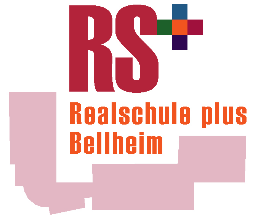 Dieses Blatt bitte an Herrn Jäger weiterleiten! Nur das 1. Feld „Daten für EDV“ ausfüllen.Angaben zum KindAngaben zum KindAngaben zum KindAngaben zum KindAngaben zum KindName: Vorname: Vorname: Vorname: Geschlecht: Geburtsdatum: Geburtsort: Geburtsort: Geburtsort: Geburtsort: Staatsangehörigkeit: Muttersprache: Muttersprache: Muttersprache: Muttersprache: Konfession: Teilnahme am Religionsunterricht: Teilnahme am Religionsunterricht: Teilnahme am Religionsunterricht: Teilnahme am Religionsunterricht: Anschrift: Anschrift: PLZ: Ort: Ort: KontaktKontaktTelefon: E-Mailadresse:  Mobil: Mobil: SchullaufbahnSchullaufbahnSchullaufbahnSchullaufbahnSchullaufbahnGrundschule: Grundschule: Grundschule: Grundschule: Einschulungsjahr: Noten im Halbjahreszeugnis der 4. Klasse:Noten im Halbjahreszeugnis der 4. Klasse:Noten im Halbjahreszeugnis der 4. Klasse:Noten im Halbjahreszeugnis der 4. Klasse:Noten im Halbjahreszeugnis der 4. Klasse:Deutsch: Sachunterricht: Sachunterricht: Mathematik: Mathematik: Bei Schulwechsel:Bei Schulwechsel:Bei Schulwechsel:Bei Schulwechsel:Bei Schulwechsel:Name der Schule: Name der Schule: Wiederholung der Klasse?: Wiederholung der Klasse?: Wiederholung der Klasse?: Wechsel am: Wechsel am: Wechsel am: Wechsel am: Wechsel am: Förderung – nur ausfüllen, wenn Förderbedarf vorhandenFörderung – nur ausfüllen, wenn Förderbedarf vorhandenArt des Förderbedarfs: Art des Förderbedarfs: Datum des letzten Gutachtens: Gutachter: Beeinträchtigung: Beeinträchtigung: Art der Beeinträchtigung: Art der Beeinträchtigung: Kontaktdaten der Mutter:Kontaktdaten der Mutter:Kontaktdaten der Mutter:Name: Vorname: Vorname: Anschrift: PLZ: Ort: Staatsangehörigkeit:  Muttersprache: Muttersprache: Konfession: Familienstand: Familienstand: Telefon: E-Mailadresse: Mobil: Mobil: Benachrichtigung:                   immer           im Notfall           nie Benachrichtigung:                   immer           im Notfall           nie Kontaktdaten des Vaters:Kontaktdaten des Vaters:Kontaktdaten des Vaters:Name: Vorname: Vorname: Anschrift: PLZ: Ort: Staatsangehörigkeit:  Muttersprache:  Muttersprache:  Konfession: Familienstand: Familienstand: Telefon: E-Mailadresse: Mobil: Mobil: Benachrichtigung:                   immer           im Notfall           nie Benachrichtigung:                   immer           im Notfall           nie Sorgeberechtigung:Sorgeberechtigung:Sorgeberechtigung:Beide Eltern:     JaNeinJaNeinNur Mutter:                Nur Vater: Kopie des Gerichtsurteils liegt vor:Kopie des Gerichtsurteils liegt vor:JaNeinNotfalladresse 1:Notfalladresse 1:Notfalladresse 1:Name : Vorname: Vorname: Anschrift:  PLZ:  Ort:  Verhältnis zum Schüler:  Verhältnis zum Schüler:  Verhältnis zum Schüler:  Telefon: E-Mailadresse: Mobil:  Mobil:  Notfalladresse 2:Notfalladresse 2:Notfalladresse 2:Name : Vorname: Vorname: Anschrift:  PLZ:  Ort:  Verhältnis zum Schüler:  Verhältnis zum Schüler:  Verhältnis zum Schüler:  Telefon: E-Mailadresse: Mobil:  Mobil:  Gesundheitsfragen: Wenn keine Krankheiten bestehen, mit „keine“ ausfüllen.Gesundheitsfragen: Wenn keine Krankheiten bestehen, mit „keine“ ausfüllen.Krankheiten (soweit für die Schule von Bedeutung)Chronische Erkrankungen(z. B. Diabetes oder Epilepsie)Benötigte Medikamente oder Hilfsmittel  Masernschutz:JaNeinImpfpass liegt vor:JaNeinSonstiges:Sonstiges:Schwimmer:JaNeinSchwimmabzeichen:Ja,  NeinPassbild liegt digital vor:JaNeinMigranten – Wenn hier mit „Ja“ geantwortet wird, müssen alle Felder ausgefüllt werden.Migranten – Wenn hier mit „Ja“ geantwortet wird, müssen alle Felder ausgefüllt werden.Migrant:JaNeinGeburtsland:Zuzugsdatum:Muttersprache:Andere Fremdsprachen:Besteht Förderbedarf in deutscher Sprache?JaNeinSpätaussiedler – Wenn hier mit „Ja“ geantwortet wird, müssen alle Felder ausgefüllt werden.Spätaussiedler – Wenn hier mit „Ja“ geantwortet wird, müssen alle Felder ausgefüllt werden.Spätaussiedler:JaNeinGeburtsland:Zuzugsdatum:Muttersprache:Andere Fremdsprachen:Besteht Förderbedarf in deutscher Sprache?JaNeinGanztagsschuleGanztagsschuleTeilnahme am GanztagsangebotAnmeldung ist für das komplette Schuljahr verbindlich!(Montag-Donnerstag bis 15:50 Uhr)JaNeinTeilnahme am Mittagessen3,50 € pro Menü1,00 € pro Menü - reduziertJaNeinDaten für EDV – Schülerzugang während dem SchuljahrVorname:       Nachname:    Klasse:             Geburtstag:  E-Mailadresse des Schüler:    (falls vorhanden)MoodleBenutzername: ________________________Passwort: ____________________________EDV-PasswortBenutzername: ________________________Passwort: ____________________________SduiSchüler angelegt und Anmeldebogen erstellt.  JaNein